Информацияпо оказанию адресной методической поддержки педагогам, педагогическим коллективам школ с низкими образовательными результатами города Кызыла
1. МБОУ СОШ №2 им. А.ААлдын-оола г. Кызыла Республики Тыва.Рисковые профили школы:Высокая доля учащихся с рисками учебной неуспешности,Несформированность внутришкольной системы повышения квалификации,Низкий уровень оснащения школы.Основными причинами неудовлетворительных результатов — это большой процент из общего количества обучающихся из социально неблагополучных семей, где родители безработные или заняты временными подработками, не имеющих постоянный средний или высокий уровень дохода, живущих только на пенсии и пособия. Низкий материальный и образовательный уровень большинства семей в силу экономической и национальной специфики контингента учащихся. Из-за этого нет условий для подготовки к урокам и полноценного выполнения домашних заданий. Низкая мотивация к образованию у учащихся и родителей. У некоторых обучающихся языковой барьер, билингвизм, сложности в понимании текстовых заданий.   Большое количество семей с детьми прибывает из сельских районов республики, перегрузка школы, нехватка кабинетов для проведения дополнительных занятий и консультаций, рост количества детей с ОВЗ и высокая нагрузка учителей – предметников, недостаточное материально - техническая оснащенность школы, нехватка компьютеров ноутбуков интерактивных досок, школьных учебников из-за постоянно недостаточного выделения бюджетных ассигнований со стороны муниципалитета. Нехватка школьных учебников достигала 70% в средних и старших классах.Школа была включена в проект «500+», цель которой – адресная помощь школам с низкими образовательными результатами. Реализованы меры по повышению качества образования за время участия в проекте 500 +, все цели были достигнуты.В соответствии с Письмом Федерального государственного бюджетного учреждения «Федеральный институт оценки качества образования» №02-21/683 от 22 ноября 2021 года «О реализации проекта адресной методической помощи (500+) в 2022 году»; Приказом Министерства образования Республики Тыва № 1345-д от 10 декабря 2021 года «Об участии  общеобразовательных организаций, имеющих низкие образовательные результаты обучающихся, Республики Тыва в федеральном проекте «Адресная методическая помощь (500+) в 2022 году» МБОУ СОШ №2 имени А.А. Алдын-оол г. Кызыла начала работать по федеральному проекту «500+».Приказом Министерства образования РТ № 1345-д от 14 февраля 2022 года куратором школы назначена Скоромина В.В., заместитель директора Гимназии №5 г. Кызыла.По плану мероприятий Дорожной карты состоялась рабочая встреча участников проекта «500+» с куратором Скороминой В. В. На встрече был проведен анализ «рисковых профилей школы». Анализ проходил в рамках самодиагностики школы.На основе проведенного анализа, рабочая группа наметила направления пути повышения качества образования в школе.В апреле 2022 года был проведен педсовет «Концепция программы перехода в эффективный режим работы», на котором заместитель директора УВР Солагай Е.М. ознакомила педагогический коллектив с рисковыми профилями школы, обозначили проблемные точки и наметили практические шаги по реализации среднесрочной программы развития школы. Работала рабочая группа по реализации проекта. Определены направления, на основе которых сформирован пакет мер по повышению качества образования в школе. Обеспечено своевременное предоставление информации школьным заместителям и заведующим директоров для успешной реализации проекта 500+. Руководители ШМО классных руководителей 5,6 классов Ооржак Д.С. провели анкетирование среди учителей, родителей и обучающихся, проанализировали причины неуспешности. На основе анализа руководителям предметных ШМО составлен план работы по повышению качества образования в школе. Этот план реализован в полной мере к концу 2022 года, согласно намеченным срокам планам.Реализована: «Концепция перехода в эффективный режим работы МБОУ СОШ №2 им. А.А. Алдын-оол г.Кызыла РТ на 2021-2022 годы». Выполнены и реализованы в полной мере программы антирисковых мер по направлению «Низкий уровень оснащения школы», «Несформированность внутришкольной системы повышения квалификации», «Высокая доля обучающихся с рисками учебной неуспешности». Проанализированы факторы, приводящие к низким образовательным результатам, актуальные для школы риски.Педагогическим коллективом было проведено анкетирование среди родителей, учителей и обучающихся по выявлению причин учебной неуспешности. Результаты:Результатом работы с педагогическим коллективом стало участие учителей в следующих мероприятиях различного уровня:- муниципальный конкурс «Учитель года-2021» (участвовало 4 учителей); - Абсолютный победитель Муниципального конкурса «Всероссийский мастер-класс учителей родного языка, включая русский» Куулар К.Ы., учитель русского языка 1 категории.- Региональный конкурс «Всероссийский мастер – класс учителей родного языка, включая русский» Куулар К.Ы. - победитель в номинации «За педагогическое мастерство».- Всероссийский конкурс педагогического мастерства «Мой лучший урок» в 2022 году -учитель истории и обществознания Ховалыг Эрес Биче-оолович.Достижения учителей за 2021-2022 учебный год.Для решения проблемы несформированности внутришкольной системы повышения квалификации учителя школы прошли курсы повышения квалификации за 2 года общим объемом более 12 тысяч учебных часов. На курсах повышения квалификации за пределами республики, в том числе в городе Москва в федеральных учебных центрах повышения квалификации более 2 тыс. учебных часов. 20% учителей прошли курсы повышения квалификации по работе с детьми ОВЗ и детьми инвалидами.  Систематически учителя проходят курсы по подготовке к ГИА по различным предметам.Администрация школы и учителя предметники в 2021 году успешно переняли опыт по повышению качества преподавания и воспитания, обменялись программами в ходе командировки в школу №2065 г. Москвы. Данная школа многие годы сотрудничает с МБОУ СОШ №2 им. А.А. Алдын-оол г.Кызыла РТ в качестве школы-побратима в рамках программы «Мост дружбы». В 2022 делегация приезжала в школу, а в 2020 году были организованы в дистанционном формате из-за пандемии коронавирусной инфекции.Разработан план мероприятий по апробации реализации проекта «Школа Минпросвещения России на 2022 2023 учебный год.Улучшается материально-техническая база школы. В рамках программы цифровизации школа подключена к скоростному интернету Ростелеком. 80 % учебных кабинетов подключены к локальной сети школы и к Интернет-ресурсам. Открыт ЦОС кабинет. В школу поставлено новое оборудование для кабинета-психологов.По программе «Управление образовательным процессом в условиях перевода школы в эффективный режим работы», «Комфортная среда» в декабре 2022 года в городе Москва обучены директор и заместитель директора, по программе «Наставничество как механизм сопровождения педагога» - зам. директора по ВР.  11 учителей прошли федеральные курсы по функциональной читательской грамотности и повысили свой уровень школьных компетенций. Активно проводились взаимопосещения уроков и мероприятий в соответствии с планом работы. Всего посещено более 550 уроков. 	Освоение учителями эффективных педагогических технологий и активное внедрение их в ежедневную практическую деятельность – это основная задача методического сопровождения в школе. Результаты мониторинга показали, что повысилась активность методической деятельности педагогических работников (каждый педагог имеет опыт участия в вебинарах, как по преподаваемым предметам, так и по общеметодологическим темам). Также продолжается работа над единым механизмом, позволяющим отслеживать «обратную связь между учителем и учащимися», созданием системы стимулирования и трансляции успешной деятельности учащихся в том числе через электронные сервисы.В результате всех принятых мер из года в год улучшаются общие показатели школы, которые видны по таблицам:Анализ о результатах контрольно-оценочных процедур (ВПР, ОГЭ, ЕГЭ) за последние 3 года (2020-2022 годы):Результаты ВПР по истории в 5 классеРезультаты ВПР по истории в 7 классеМатематика в 5-6 классахНаблюдается стабильно положительная динамика.В 2022 году все предметы сдавались. Данные ЕГЭ и ОГЭ показывают также положительную динамику. ЕГЭ все годы все учащиеся сдавали в основной период и не было учащихся, оставшихся без аттестата.Общий процент поступления в ВУЗы, ССУЗы и трудоустройство выпускников школы 9 и 11 классов.2. МБОУ СОШ №8 г. Кызыла Республики Тыва.Таблица. Статистика показателей на 2021/22 годПриведенная статистика показывает, что наблюдается незначительное снижение процента получения аттестатов в 9 классе (по сравнению с 2021 годом на 1%). Из 140 человек не получили аттестаты 8 человек (7 чел. по математике и 1 чел. по химии). Низкий уровень сдачи ОГЭ и ЕГЭ по математике объясняется несоблюдением преемственности в преподавании математики в некоторых классах (текучесть кадров: декретный отпуск, смена места жительства) и низкой самоподготовкой обучающихся (основной контингент учащихся из социально-неблагополучных семей, где многие родители безработные, имеют низкий материальный уровень (у большинства выпускников нет доступа к интернет-ресурсам, плохое питание), нет условий для подготовки к учебе,  недостаточный контроль со стороны родителей, незаинтересованность родителей в успешности своих детей и низкий образовательный уровень родителей). 1 выпускник, не преодолевший минимальный порог по математике (ОГЭ), прибыл в школу (по направлению Департамента по образованию Мэрии г. Кызыла) в начале 4 четверти из г. Красноярска со слабым образовательным уровнем. У другого выпускника летом (после завершения 8 класса) умерла мама от туберкулеза, долго не могли определиться с опекуном, он жил у дальнего родственника. По химии отрицательный результат получен в результате частых пропусков уроков ребенка, консультаций по причине болезни ребенка (длительное лечение перед экзаменами в Монголии). Результаты ГИАГИА в 9-х классахВ 2022 году МБОУ СОШ № 8 сдавали ОГЭ 98 выпускников, 42 человека сдавали ГВЭ.По результатам сдачи ОГЭ по русскому языку и математике в 2022 году в сравнении с 2021 годом показатели успеваемости и качества, следующие:Таблица. Результаты ОГЭ по обязательным предметамТаблица. Результаты ГВЭ по обязательным предметамПо результатам сдачи ОГЭ в 2022 году в сравнении с 2021 годом показатели качества по школе по русскому языку и математике стали выше: по русскому языку (в 2021 году – 47%, в 2022 году – 54,1%), по математике (в 2021 году – 13%, в 2022 году – 15,3%).Успеваемость по русскому языку за последние четыре года повышалась и достигла в 2022 году 100%, а по математике за  последние два года успеваемость понизилась на 1% (в 2021 году – 94%, в 2022 году – 93%).  ГИА в 11-х классахКоличество обучающихся, сдававших ЕГЭ в 2021/22 учебном году – 26 человек. Количество сдававших обязательный ЕГЭ по русскому языку – 26 человек; преодолели минимальный порог все обучающиеся. НО 1 человек (Ооржак Чайзат Аясовна) не набрала проходной балл (у нее 34 балла)Количество сдававших обязательный ЕГЭ по математике – 26 человек; преодолели минимальный порог 24 человека. В 2021/22 учебном году обучающиеся выбрали для сдачи ЕГЭ следующие предметы учебного плана: обществознание – 21 чел., физику – 3 чел., информатику – 5 чел., английский язык – 1 чел., химию – 3 чел., историю – 5 чел., биологию – 5 чел., географию – 5 чел., литературу никто не сдавал.По результатам сдачи ЕГЭ в 2022 году в сравнении с 2020 и 2021 годами по школе повысился средний балл по обществознанию (2020 год – 39; 2021 год – 44; 2022 год – 45), истории (2020 год – 30; 2021 год – 46; 2022 год – 51), химии (2020 год – 34; 2021 год – 12; 2022 год – 43), английскому языку (2020 год – 56; 2021 год – 26; 2022 год – 42). Снизился средний балл по математике профильного уровня (2020 год – 28; 2021 год – 37; 2022 год – 25), по физике (2020 год – 36; 2021 год – 41; 2022 год – 35), по географии (2020 год – 62; 2021 год – 68; 2022 год – 42), по биологии (2020 год – 45; 2021 год – 38; 2022 год – 32), по информатике (2020 год – 30; 2021 год – 42; 2022 год – 26). Стабилен результат по русскому языку (2020 год – 54; 2021 год – 58; 2022 год – 58). Средний баллСравнительная таблица результатов государственной итоговой аттестации обучающихся 11-х классов в форме ЕГЭ (средний балл)Реализованные меры по повышению качества образования за время участия в проекте 100+:1. В школе разработаны Концепция и Среднесрочная программа развития по четырем рисковым профилям: 1) программа по повышению уровня материально-технического оснащения, 2) недостаточная предметная и методическая компетентность педагогических кадров, 3) несформированность внутришкольной системы повышения квалификации, 4) пониженный уровень качества школьной образовательной среды. По всем рискам разработаны программы антирисковых мер.2. Разработан план мероприятий по апробации и реализации проекта «Школа Минпросвещения России» на 2022 – 2023 учебный год.3. Заключено соглашение с ФГБНУ «Институт развития образования Российской  академии образования» (Школа является опытно-экспериментальной площадкой ИСРО РАО до 31.12.2022) о проведении апробации методик работы с детьми, испытывающими трудности в обучении и по подготовке к Всероссийской олимпиаде по искусственному интеллекту. 4. Улучшается материально-техническая база школы: - открыты 2 кабинета ЦОС 01.09.2022,- обновление библиотечного фонда на 2022 – 2023 учебный год,- приобретены интерактивные комплекты для кабинетов математики и русского языка (доска + проектор), типография, ноутбуки (9 шт.), 4 швейные машины для кабинета технологии, 2 МФУ в кабинет информатики, видеокамера, принтер для школьной библиотеки, 3 телевизора (2 шт. в кабинеты иностранных языков, 1 шт. в фойе школы для информационно-разъяснительной работы), - приобретен комплект ГИА-лаборатория по химии и физике ТД «Просвещение России» 14.01.2022.5. Организовано льготное горячее питание для детей ОВЗ и детей-инвалидов.6. 98% учителей прошли курсы повышения квалификации по работе с детьми ОВЗ и детьми-инвалидами, систематически учителя проходят курсы по подготовке к ГИА.7. Консультирование родителей по вопросам воспитания и обучения детей через центр «Содействие» с 01.01. 2021 г. (федеральный проект «Современная школа»), охват - 12000 консультаций в год.8. Увеличение количества родителей, принимающих активное участие в жизни ОО через Совет отцов, классные родительские собрания, собрание родителей Вавилинского затона, Управляющий Совет, родительский контроль горячего питания.9. Регулярное обновление информационных стендов и сайта школы.10. Грант Мэра города Кызыла на сумму 80 000 рублей за 2 местов муниципальном конкурсе «Лучшее общеобразовательное учреждение – 2020» за высокие достижения в воспитательной деятельности (распоряжение мэрии г. Кызыла №664 -р от 09.09.2021).11. Участие во Всероссийском проекте «Код будущего» (охват 8 человек по курсу «Основы машинного языка»).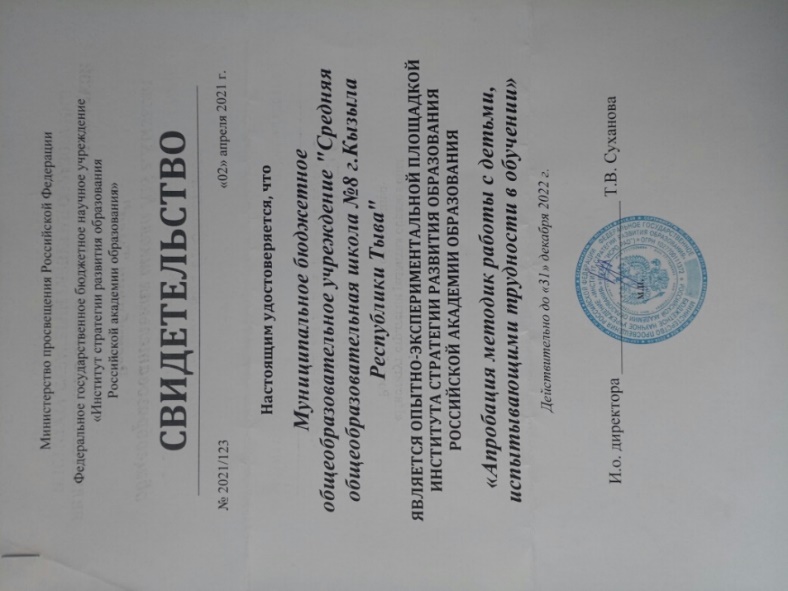 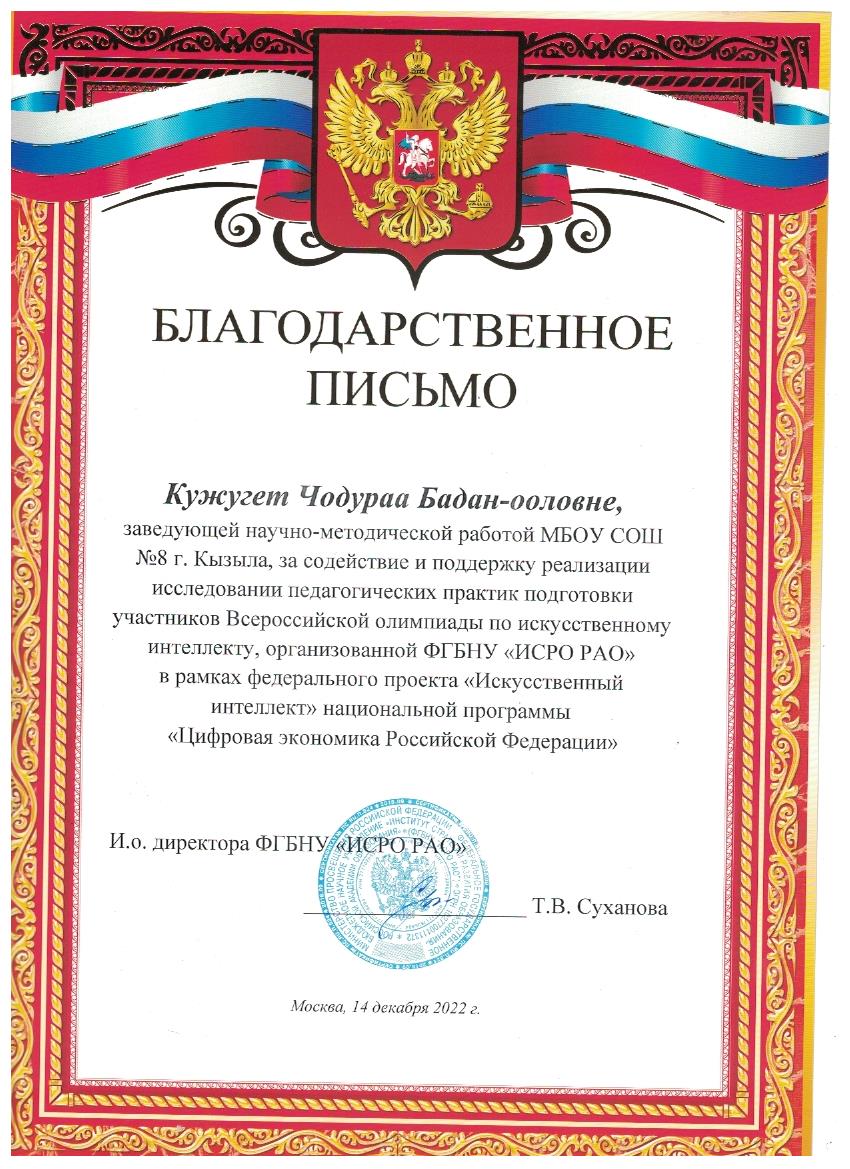 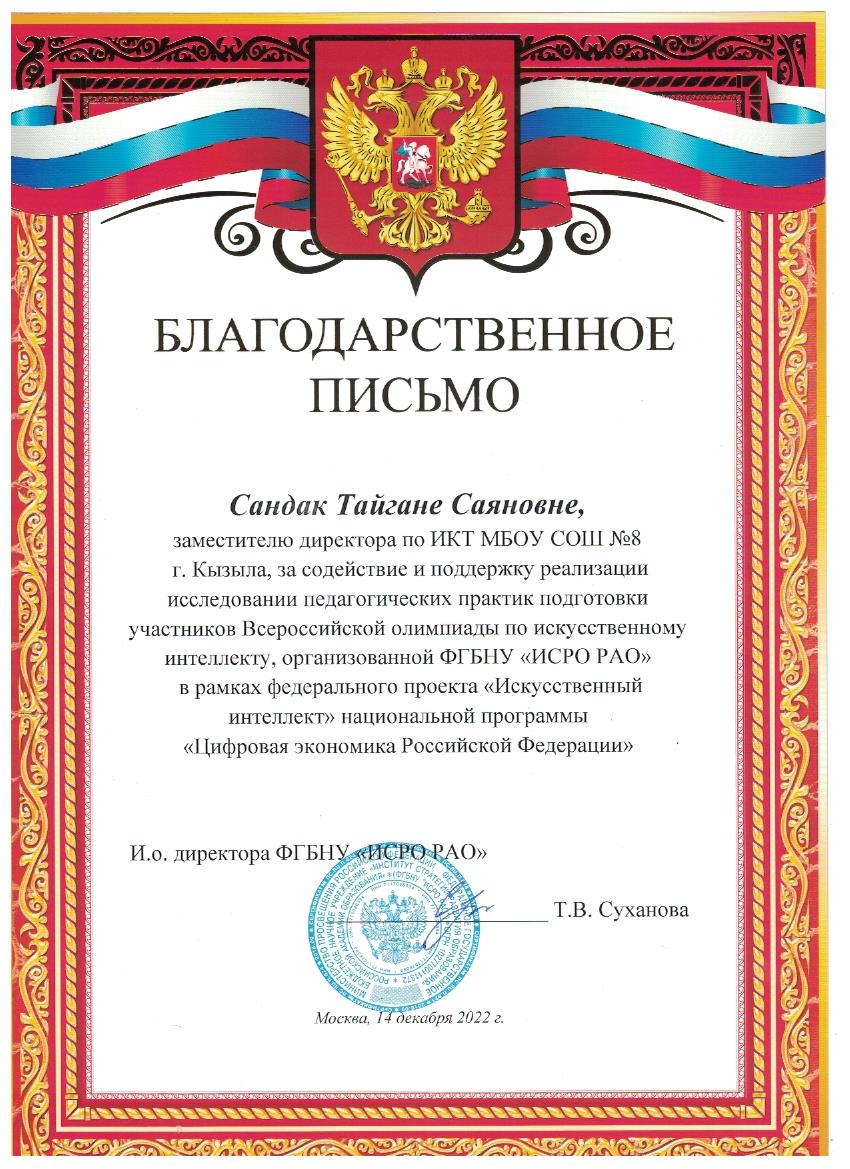 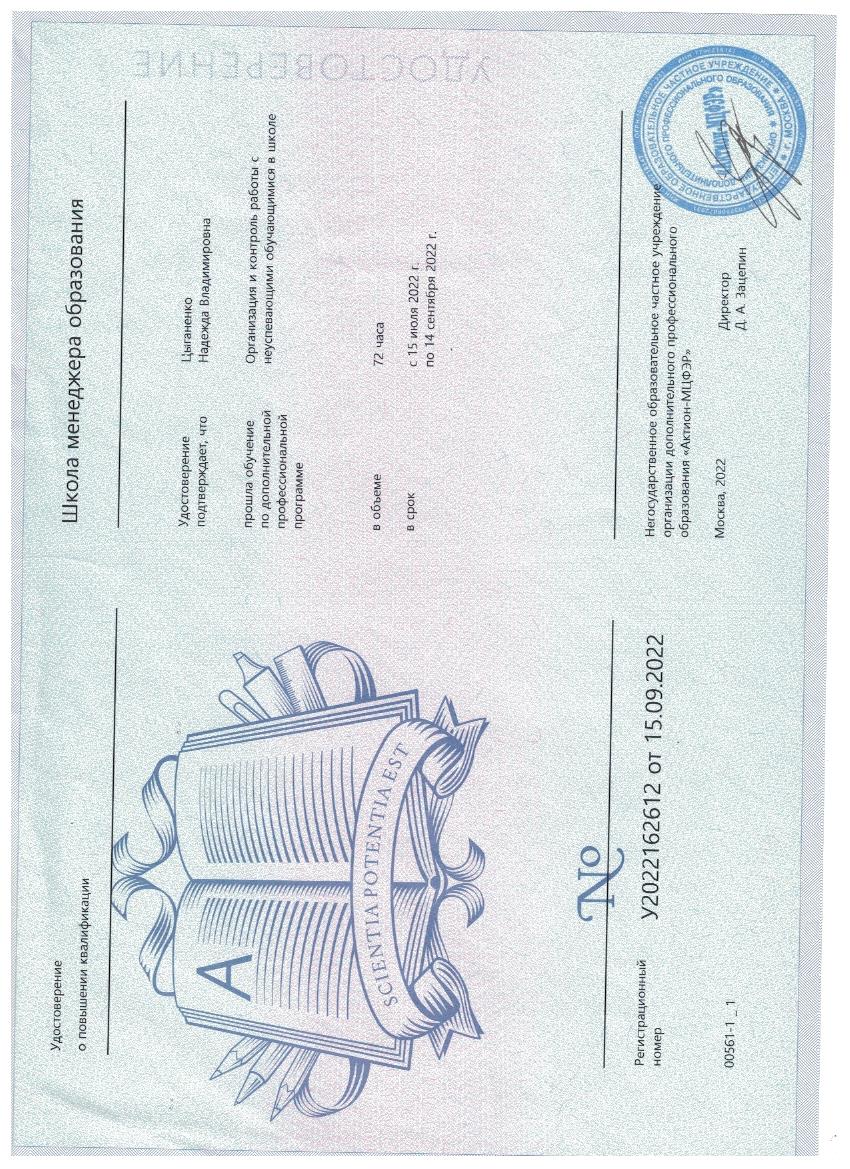 3. МБОУ гимназии№9 г.Кызыла РТ.По результатам ВПР по русскому языку в 5-ых классах 2020 года и 5-ых, 6-ых классах 2021 года гимназия №9 г.Кызыла Республики Тыва внесен в список ШНОР (региональный список 100+). В связи с внесением гимназии в список ШНОР администрацией гимназии были выявлены на высоком уровне риски: «Низкий уровень оснащения школы», «Недостаточная предметная и методическая компетентность молодых и вновь прибывших педагогических работников». Для преодоления данных рисков администрацией гимназии были разработаны концепция развития, среднесрочная программа развития гимназии на 2021-2022 уч.год, принятая  на методическом совете гимназии. В программах составлена дорожная карта. В течение 2021-2022 учебного были реализованы все мероприятия по дорожной карте. По результатам проделанной работы повторно администрацией гимназии был проведен анализ результатов. Но в то же время в ходе проведенного анализа и частичного возвращения на очную форму обучения удалось поднять в 5-х классах успеваемость в 3 раза (с 23% до 53%), а качество обучения в 4,5 раза (с 6% до 27%). По результатам анализа ВПР по русскому языку среди 5-х и 6-х классов наблюдается устойчивая положительная динамика в успеваемости и качестве обучения за последние 3 года.По результатам ВПР русский язык-5 класс: 2020-23%, 2021-53%, 2022-74%.		 6 класс: 2021-57%, 2020- 62%.математика за последние три года наблюдается устойчивая положительная динамика: 5 класс- 2020-69%, 2021-82%, 2022-91%.6 класс- 2020-71%, 2021-90%, 2020-84%.Вся статистика результатов ВПР, ОГЭ, ЕГЭ за последние три учебных года сведено в таблицу, из которого видно, что положительная динамика имеется и по русскому, и по математике (ВПР, ОГЭ, ЕГЭ).. Анализ реализации программы по проекту ШНОР (100+) за 2021/2022 учебный год.Цель: повышение профессиональных компетенций в области преподаваемых учебных предметов и общепрофессиональных компетенций.Реализация программы по повышению образовательных результатов обучающихся.В результате реализации программы педагогиприняли участие в семинарах и конференциях для повышения предметных компетенций, а так же прошли курсы повышения квалификации по устранению педагогических дефицитовосвоили технологии, позволяющие обучающимся продуктивно работать с текстом, анализировать тексты, обладать умениями максимально точно и полно понять содержание текста, уловить все детали и освоить информацию практических целях;включили в образовательный процесс обучение на дистанционных платформах, познакомились с технологиями работы с текстом в сети Интернет, обладают способностью организовать непрерывное обучение;обладают приемами создания благоприятного психологического климата для развития личности в образовательной организации, характерными чертами которой являются доброжелательность, защищенность, взаимопомощь, уважительность.4. МБОУ «Лицей №16 им.Ч.Н.Хомушку».Реализованные меры по повышению качества образования за время участия в проекте 100+:Была разработана и утверждена Концепция и Среднесрочная программа развития по 2 рисковым профилям:Дефицит педагогических кадров;Недостаточная предметная и методическая компетентность педагогических кадров в том числе в работе с обучающимися с ОВЗ.По рисковым мерам были разработаны программы антирисковых мер. В 2022 году МБОУ «Лицей №16 им.Ч.Н.Хомушку» был включен в список школ, вошедших в апробацию проекта «Школа Минпросвещения России»:Был разработан план мероприятий по апробации и реализации проекта;Весь коллектив прошел обучение по программе ШМПР; По итогам прохождения самодиагностики по проекту ШМПР в июле 2022 года, лицей набрал 82%, что соответствует среднему уровню, в декабре 2022 – 67% (средний уровень);Разработана и утверждена Программа развития лицея.Организовано льготное горячее питание для детей ОВЗ, детей инвалидов.Согласно методическому плану лицея педколлектив систематически проходит курсы повышения квалификации по работе с детьми ОВЗ, по подготовке к ГИА, по введению и реализации обновленных ФГОС. Участие во всероссийском проекте Код будущего. Охвачены обучающиеся 8 класса в количестве 8 человек и учитель информатики. Регулярно обновляется информационный стенд и сайт школы.    Разработан план мероприятий и положение по оказанию поддержи молодых педагогов в рамках муниципальной целевой модели наставничества молодых педагогов до 35 лет, в том числе со стажем до 3-х лет (издан приказ №247/1 от 25.05.2022г.).Учителя каждый год участвуют во всероссийском конкурсе профессионального мастерства педагогов «Мой лучший урок». 2020г – диплом 3 степени Сат А.А., Кунчу И.С., 2022 – Агбан Т.А., Дайгиринза А.С.Был заключен договор о совместной деятельности в рамках университетского образовательного округа ТувГУ. В 2022г. были приняты выпускники ТувГУ. Каждый год проходят педагогическую практику студенты 4 и 5 курсов.   На начало 2022-2023 учебного года было укомплектовано 13 классов в начальном и среднем звене с обучающимися ОВЗ (Приказ №280/1 от 23.08.2022г.).Анализ результатов ОГЭ.В МБОУ Лицее №16 г. Кызыла в 2021-2022 учебном году всего 6 классов-комплектов 9 классов с общей численностью – 139 учащихся, из них 3 чел. второгодников не завершивших основное общее образование в 2021 году. В форме ОГЭ зарегистрировано 104 чел.- (75%) и в форме ГВЭ сдают - 35 чел. (25%) с заключениями ПМПК с ОВЗ (ограниченными возможностями здоровья) которым необходимо увеличение времени на 1 ч 30 мин. на экзамене, увеличение времени на 30 мин при сдаче итогового собеседования и требуется увеличение КИМ – 5 чел. Для 4 учащихся организована сдача экзаменов в ППЭ на дому.Результаты ГВЭ за 2 годаВ сравнении с 2021 годом качество обученности по русскому языку ГВЭ повысилось на 12,1% и средний балл на 0,1.Результаты ОГЭ-9 по основным предметам за 2 годаПоложительная динамика в сравнении с 2021 годом качество повысилось на 12,3%, успеваемость на 7,6%, средний балл – 0,3%.Положительная динамика в сравнении с 2021 годом качество повысилось на 5,5%, успеваемость на 33,8%, средний балл – 0,5%.По основным предметам ОГЭ – русский язык и математика за 2 года наблюдается повышение качества, успеваемости и среднего балла.По итогам основного периода участников с неудовлетворительными результатами за 2 года.В сравнении с 2021 годом количество участников оставшихся на дополнительный период сократилось на 21,9%.Результаты ОГЭ основного периода.Выводы:Итоги экзаменов за курс основной школы показал, что основная масса учащихся 9 классов показали хорошие результаты, тем самым подтвердили свои знания в процессе сдачи экзаменов. В итоге 26 учащихся получили аттестаты за курс основной школы.  В сравнении с 2020-2021 учебным годом уменьшение количества  учащихся оставшихся на пересдачу с 39 чел до 26 чел.Анализ результатов ГИА-11 в 2021- 2022 учебном году в основной период МБОУ «Лицей № 16 им. Ч.Н.Хомушку.Результаты ИС(И) от 1 декабря 2021г.Результаты ИС(И) от 2 февраля 2022гВ таблице представлены результаты по итогам сдачи ИС(И)за 3 годаВывод: за 3 года выпускники 11 классов получают стабильные результаты в виде «зачета» в результате качественной подготовки учителями русского языка лицея.В 2021-2022 учебном году в региональной информационной системе (РИС) «Планирование ГИА-11» зарегистрировано – 44 учащихся, из которых в форме ЕГЭ сдавали –44 учащихся (100%).Количество выпускников 11 классов в разрезе классов:В таблице представлены сведения о выборе предметов ЕГЭ учащимися 11 классов за 2 года:Выбор математики (Б и П)Из 44 выпускников 11 классов:Математику профильного уровня сдают 27 учащихся (61,3%) из 44 чел. и математику (Б) -17 чел. (38,6%).Анализ результатов государственной итоговой аттестации по образовательным программам среднего общего образования.По результатам основного периода ЕГЭ аттестаты выданы 37 выпускникам из 44 (84%). В 2021 году получили аттестаты все 50 выпускников (100%), а в 2020 году аттестат не получил 1 выпускник, т.е. 2 %.Доля получивших аттестаты Количество не получивших аттестаты в сравнении за 4 года Анализ результатов ЕГЭ по итогам основного периодаРезультаты по русскому языку ЕГЭВсего участников 44 чел., из них преодолели минимальный порог все 44 чел. Успеваемость в целом составила 100%%. Средний балл – 54,0 (что на 9 баллов ниже результатов 2021 г. Высокие результаты – от 80 и более показали 2 учащихся.Результаты по математике (профильной)Из 14 участников преодолели минимальный порог в 27 баллов – 13 (93%). Средний балл составляет – 40,1 баллов, что выше на 3,1 баллов по сравнению с 2021 годом. Участников набравших высоких баллов нет.Результаты по математике (базовой)№Кем проводилсяНаименование конкурсаМестоФИО учителя1Департамент по образованию мэрии г КызылаКонкурс профессионального мастерства «Всероссийский мастер-класс учителей родного, в том числе русского, языка-2022»Абсолютный победительКуулар Кара Ыдымаевна2Департамент по образованию мэрии г КызылаКонкурс профессионального мастерства «Учитель года-2022»Победа в номинации «Педагогический опыт»Донгак Мая Кужугетовна3Департамент по образованию мэрии г КызылаКонкурс профессионального мастерства «Воспитать человека-2022»Грамота за активное участиеСарыглар Ольга Кужугетовна4Департамент по образованию мэрии г КызылаКонкурс профессионального мастерства «Учитель года-2022»Грамота за активное участиеБалдан Азиана Семис-ооловна5Министерство образования  РТРегиональный конкурс профессионального мастерства «Мой лучший урок»Диплом 2 степениСандараа Светлана Савельевна6Министерство образования РТРегиональный конкурс профессионального мастерства «Мой лучший урок»Диплом 3 степениБалдан Азиана Семис-ооловна7Министерство образования РФВсероссийский конкурс профессионального мастерства «Мой лучший урок»Диплом 2 степениСандараа Светлана Савельевна8Министерство образования РФВсероссийский конкурс профессионального мастерства «Мой лучший урок»Диплом 3 степениБалдан Азиана Семис-ооловна9Министерство образования РФВсероссийский конкурс профессионального мастерства «Мой лучший урок»Диплом 3 степениХовалыг Эрес Биче-оолович10Министерство образования РТОбразовательный марафон, приуроченный к 75летию ТИРОиПК «Педагогические инновации: от идеи к практике»Сертификат за участиеСарыглар Ольга КужугетовнаЗадачиЦелевые ориентирыДостигнутый результат Сроки                             Ответственные1. Сформировать системупрофессионального роста педагоговИзменение формата профессионального взаимодействия педагоговСоздание благоприятных условий для работы педагогического сообщества2021-2022Директор1. Сформировать системупрофессионального роста педагоговРеформирование методической системы в школеПовысилась эффективность методической работы педагогического коллектива2021-2022Зам. по УВР2.Освоение новыхпедагогическихтехнологий,повышениекачествапреподавания, обмен опытомОнлайн-тестирование педагогических работников на соответствие занимаемойдолжностиЗнание нормативных и методических документов, теории преподавания. Получили сертификаты2022Директор2.Освоение новыхпедагогическихтехнологий,повышениекачествапреподавания, обмен опытомПрезентация опыта использования педагогических технологий (педагогические работники школы   раз в месяц представляют свой опыт по внедрению в образовательный процесс новых педагогических технологий, предварительно эксперты посещают уроки, на которых эти технологии работают)Выбраны технологии, которые дают рост образовательных результатов и распространение опыта их применения на веськоллектив2022Заместите ль по УВРРезультат ВПР 2022Результат ВПР 2022Результат ВПР 2022Результат ВПР 2022Результат ВПР 2022Результат ВПР 2022Результат ВПР 2022Результат ВПР 2022Результат ВПР 2022Результат ВПР 2022Результат ВПР 2022Результат ВПР 2022Результат ВПР 2022Результат ВПР 2022Результат ВПР 2022Результат ВПР 2022Результат ВПР 2022Результат ВПР 2022Результат ВПР 2022Математика 5(6) класс ВеснаМатематика 5(6) класс ВеснаМатематика 5(6) класс ВеснаМатематика 5(6) класс ВеснаМатематика 5(6) класс ВеснаМатематика 6(7) класс ОсеньМатематика 6(7) класс ОсеньМатематика 6(7) класс ОсеньМатематика 6(7) класс ОсеньРусский язык 5(6) класс ВеснаРусский язык 5(6) класс ВеснаРусский язык 5(6) класс ВеснаРусский язык 5(6) класс ВеснаРусский язык 5(6) класс ВеснаРусский язык 6(7) класс ОсеньРусский язык 6(7) класс ОсеньРусский язык 6(7) класс ОсеньРусский язык 6(7) класс ОсеньРусский язык 6(7) класс ОсеньУсп.Усп.КЗКЗКЗУспУспКЗКЗУспУспУспКЗКЗУспУспУспКЗКЗ89892222229393272792929227279595953131Результат ВПР 2021Результат ВПР 2021Результат ВПР 2021Результат ВПР 2021Результат ВПР 2021Результат ВПР 2021Результат ВПР 2021Результат ВПР 2021Результат ВПР 2021Результат ВПР 2021Результат ВПР 2021Результат ВПР 2021Результат ВПР 2021Результат ВПР 2021Результат ВПР 2021Результат ВПР 2021Результат ВПР 2021Результат ВПР 2021Результат ВПР 2021Математика 5(6) класс ВеснаМатематика 5(6) класс ВеснаМатематика 5(6) класс ВеснаМатематика 5(6) класс ВеснаМатематика 5(6) класс ВеснаМатематика 6(7) класс ОсеньМатематика 6(7) класс ОсеньМатематика 6(7) класс ОсеньМатематика 6(7) класс ОсеньРусский язык 5(6) класс ВеснаРусский язык 5(6) класс ВеснаРусский язык 5(6) класс ВеснаРусский язык 5(6) класс ВеснаРусский язык 5(6) класс ВеснаРусский язык 6(7) класс ОсеньРусский язык 6(7) класс ОсеньРусский язык 6(7) класс ОсеньРусский язык 6(7) класс ОсеньРусский язык 6(7) класс ОсеньУсп.Усп.КЗКЗКЗУспУспКЗКЗУспУспУспКЗКЗУспУспУспКЗКЗ82822020209090262695959530309191912828Результат ВПР 2020Результат ВПР 2020Результат ВПР 2020Результат ВПР 2020Результат ВПР 2020Результат ВПР 2020Результат ВПР 2020Результат ВПР 2020Результат ВПР 2020Результат ВПР 2020Результат ВПР 2020Результат ВПР 2020Результат ВПР 2020Результат ВПР 2020Результат ВПР 2020Результат ВПР 2020Результат ВПР 2020Результат ВПР 2020Результат ВПР 2020Математика 5(6) класс ВеснаМатематика 5(6) класс ВеснаМатематика 5(6) класс ВеснаМатематика 5(6) класс ВеснаМатематика 5(6) класс ВеснаМатематика 6(7) класс ОсеньМатематика 6(7) класс ОсеньМатематика 6(7) класс ОсеньМатематика 6(7) класс ОсеньРусский язык 5(6) класс ВеснаРусский язык 5(6) класс ВеснаРусский язык 5(6) класс ВеснаРусский язык 5(6) класс ВеснаРусский язык 5(6) класс ВеснаРусский язык 6(7) класс ОсеньРусский язык 6(7) класс ОсеньРусский язык 6(7) класс ОсеньРусский язык 6(7) класс ОсеньРусский язык 6(7) класс ОсеньУсп.Усп.КЗКЗКЗУспУспКЗКЗУспУспУспКЗКЗУспУспУспКЗКЗ77779997979161667676720208282822121Результаты ВПР по историиРезультаты ВПР по историиРезультаты ВПР по историиРезультаты ВПР по историиРезультаты ВПР по историиРезультаты ВПР по историиРезультаты ВПР по историиРезультаты ВПР по историиРезультаты ВПР по историиРезультаты ВПР по историиРезультаты ВПР по историиРезультаты ВПР по историиРезультаты ВПР по историиРезультаты ВПР по историиРезультаты ВПР по историиРезультаты ВПР по историиРезультаты ВПР по историиРезультаты ВПР по историиРезультаты ВПР по историиРезультаты ВПР по истории5 классы5 классы5 классы5 классы5 классы5 классы5 классы7 классы7 классы7 классы7 классы7 классы7 классы7 классы7 классы7 классы7 классыУспУспУспУспКЗКЗКЗУспУспУспУспУспКЗКЗКЗКЗКЗ202020202020767676762525258585858585242424242420212021202185858585282828888888888828282828282022202220229090909031313194949494943333333333Результаты ВПР по биологииРезультаты ВПР по биологииРезультаты ВПР по биологииРезультаты ВПР по биологииРезультаты ВПР по биологииРезультаты ВПР по биологииРезультаты ВПР по биологииРезультаты ВПР по биологииРезультаты ВПР по биологииРезультаты ВПР по биологииРезультаты ВПР по биологииРезультаты ВПР по биологииРезультаты ВПР по биологииРезультаты ВПР по биологииРезультаты ВПР по биологииРезультаты ВПР по биологииРезультаты ВПР по биологииРезультаты ВПР по биологииРезультаты ВПР по биологииРезультаты ВПР по биологии6 классы6 классы6 классы6 классы6 классы6 классы6 классы7 классы7 классы7 классы7 классы7 классы7 классы7 классы7 классы7 классы7 классыУспУспУспУспКЗКЗКЗУспУспУспУспУспКЗКЗКЗКЗКЗ202020202020838383831717178888888888292929292920212021202185858585242424878787878731313131312022202220228888888828282891919191913535353535ОГЭ 2022ОГЭ 2022ОГЭ 2022ОГЭ 2022ОГЭ 2022ОГЭ 2022ЕГЭ 2022ЕГЭ 2022ЕГЭ 2022ЕГЭ 2022ЕГЭ 2022ЕГЭ 2022ЕГЭ 2022ЕГЭ 2022ЕГЭ 2022математикаматематикаматематикаРусский языкРусский языкРусский языкМатематика(база)Математика(база)Математика(база)Математика (профиль)Математика (профиль)Математика (профиль)Русский языкРусский языкРусский языкУспКЗУспУспКЗУспУспКЗУспУспКЗУспУспКЗ87,71210010059,71001001001001004010010060ОГЭ 2021ОГЭ 2021ОГЭ 2021ОГЭ 2021ОГЭ 2021ЕГЭ 2021ЕГЭ 2021ЕГЭ 2021ЕГЭ 2021ЕГЭ 2021ЕГЭ 2021ЕГЭ 2021ЕГЭ 2021математикаматематикаматематикаРусский языкРусский языкМатематика(база)Математика(база)Математика (профиль)Математика (профиль)Математика (профиль)Русский языкРусский языкРусский языкУспКЗУспУспКЗУспКЗУспКЗУспУспКЗ851010010055100751004210010058ОГЭ 2020ОГЭ 2020ОГЭ 2020ОГЭ 2020ОГЭ 2020ЕГЭ 2020ЕГЭ 2020ЕГЭ 2020ЕГЭ 2020ЕГЭ 2020ЕГЭ 2020ЕГЭ 2020ЕГЭ 2020ЕГЭ 2020ЕГЭ 2020математикаматематикаРусский языкРусский языкРусский языкМатематика(база)Математика(база)Математика(база)Математика (профиль)Математика (профиль)Математика (профиль)Математика (профиль)Русский языкРусский языкРусский языкУспКЗУспКЗУспУспКЗУспУспКЗКЗУспУспКЗКЗНе проводилосьНе проводилосьНе проводилосьНе проводилосьНе проводилосьНе проводилосьНе проводилосьНе проводилось100100303010055годыСредние специальные учебные заведенияВысшие профессиональные учебные заведениятрудоустроеныНе трудоустроены и не поступили в СПО или ВУЗы202068255220217025502022653320№ п/пПараметры статистики2018/19 учебный год2019/20 учебный год2020/21 учебный год2021/22 учебный год1Количество детей, обучавшихся на конец учебного года, в том числе:17251821198321051– начальная школа923954101610521– основная школа7277908769721– средняя школа757791812Количество обучающихся, оставленных на повторное обучение:–––-2– начальная школа–––-2– основная школа–––-2– средняя школа–––-3Не получили аттестат:10–783– об основном общем образовании8–6 из 134 (4%)8 из 140 (5%)3– о среднем общем образовании2–1 и 47 (2%)3 из 27 (11%)4Окончили школу с аттестатом особого образца:00104– в основной школе–––-4– в средней школе––1-Учебный
годМатематикаМатематикаМатематикаРусский языкРусский языкРусский языкУчебный
годУспеваемостьКачествоСредний баллУспеваемостьКачествоСредний
балл2018/20197520,52,996,5653,82019/2020ОтмененыОтмененыОтмененыОтмененыОтмененыОтменены2020/202194132,9598473,532021/20229315,33,110054,13,6Учебный
годМатематикаМатематикаМатематикаРусский языкРусский языкРусский языкУчебный
годУспеваемостьКачествоСредний
баллУспеваемостьКачествоСредний
балл2018/2019100824100163,22019/2020ОтмененыОтмененыОтмененыОтмененыОтмененыОтменены2020/20211001005100332021/202210075,63,710010,33,1Предмет2020 год2021 год2022 годРусский язык545858Математика (профиль)283725Математика (база)--11/3Физика364135География626842Обществознание394445Химия341243История304651Биология453832Информатика и ИКТ304226Английский язык562642Учебный годМатематика (базовый уровень)Математика (профильный уровень)Русский язык2019/20ЕГЭ по математике базового уровня не проводился28542020/21ЕГЭ по математике базового уровня не проводился37582021/2232558Результат ВПР 2022 Результат ВПР 2022 Результат ВПР 2022 Результат ВПР 2022 Результат ВПР 2022 Результат ВПР 2022 Результат ВПР 2022 Результат ВПР 2022 ОГЭ 2022ОГЭ 2022ОГЭ 2022ОГЭ 2022ЕГЭ 2022ЕГЭ 2022ЕГЭ 2022ЕГЭ 2022ЕГЭ 2022ЕГЭ 2022ЕГЭ 2022Дата проведения: весна-15.03.2022, осень-19.09.2022Дата проведения: весна-15.03.2022, осень-19.09.2022Дата проведения: весна-15.03.2022, осень-19.09.2022Дата проведения: весна-15.03.2022, осень-19.09.2022Дата проведения: весна-15.03.2022, осень-19.09.2022Дата проведения: весна-15.03.2022, осень-19.09.2022Дата проведения: весна-15.03.2022, осень-19.09.2022Дата проведения: весна-15.03.2022, осень-19.09.2022ОГЭ 2022ОГЭ 2022ОГЭ 2022ОГЭ 2022ЕГЭ 2022ЕГЭ 2022ЕГЭ 2022ЕГЭ 2022ЕГЭ 2022ЕГЭ 2022ЕГЭ 2022Математика 5классМатематика 5классМатематика 6 классМатематика 6 классРусский язык 5 классРусский язык 5 классРусский язык 6 классРусский язык 6 классМатематикаМатематикаРусский языкРусский языкМатематика (по базовой)Математика (по базовой)Математика (по проф.)Математика (по проф.)Русский языкРусский языкРусский языкУсп.КЗУспКЗУсп.КЗУсп.КЗУсп.КЗУспКЗУсп.СрбУсп.Ср.бУспСр.бСр.б91438428744162345817996094,74100451005555Результат ВПР 2021Результат ВПР 2021Результат ВПР 2021Результат ВПР 2021Результат ВПР 2021Результат ВПР 2021Результат ВПР 2021Результат ВПР 2021ОГЭ 2021ОГЭ 2021ОГЭ 2021ОГЭ 2021ЕГЭ 2021ЕГЭ 2021ЕГЭ 2021ЕГЭ 2021ЕГЭ 2021ЕГЭ 2021ЕГЭ 2021Дата проведения: 15.03.2021Дата проведения: 15.03.2021Дата проведения: 15.03.2021Дата проведения: 15.03.2021Дата проведения: 15.03.2021Дата проведения: 15.03.2021Дата проведения: 15.03.2021Дата проведения: 15.03.2021ОГЭ 2021ОГЭ 2021ОГЭ 2021ОГЭ 2021ЕГЭ 2021ЕГЭ 2021ЕГЭ 2021ЕГЭ 2021ЕГЭ 2021ЕГЭ 2021ЕГЭ 2021Математика 5классМатематика 5классМатематика 6 классМатематика 6 классРусский язык 5 классРусский язык 5 классРусский язык 6 классРусский язык 6 классМатематикаМатематикаРусский языкРусский языкМатематика (по базовой)Математика (по базовой)Математика (по проф.)Математика (по проф.)Русский языкРусский языкРусский языкУсп.КЗУспКЗУсп.КЗУсп.КЗУсп.КЗУспКЗУсп.СрбУсп.Ср.бУспУспСр.б822690345327572453149343не проводилосьне проводилось6133,110010045Результат ВПР 2020Результат ВПР 2020Результат ВПР 2020Результат ВПР 2020Результат ВПР 2020Результат ВПР 2020Результат ВПР 2020Результат ВПР 2020ОГЭ 2020ОГЭ 2020ОГЭ 2020ОГЭ 2020ЕГЭ 2020ЕГЭ 2020ЕГЭ 2020ЕГЭ 2020ЕГЭ 2020ЕГЭ 2020ЕГЭ 2020Дата проведения: 14.09.2020Дата проведения: 14.09.2020Дата проведения: 14.09.2020Дата проведения: 14.09.2020Дата проведения: 14.09.2020Дата проведения: 14.09.2020Дата проведения: 14.09.2020Дата проведения: 14.09.2020ОГЭ 2020ОГЭ 2020ОГЭ 2020ОГЭ 2020ЕГЭ 2020ЕГЭ 2020ЕГЭ 2020ЕГЭ 2020ЕГЭ 2020ЕГЭ 2020ЕГЭ 2020Математика 5классМатематика 5классМатематика 6 классМатематика 6 классРусский язык 5 классРусский язык 5 классРусский язык 6 классРусский язык 6 классМатематикаМатематикаРусский языкРусский языкМатематика (по базовой)Математика (по базовой)Математика (по проф.)Математика (по проф.)Русский языкРусский языкРусский языкУсп.КЗУспКЗУсп.КЗУсп.КЗУсп.КЗУспКЗУсп.СрбУсп.Ср.бУспУспСр.б692871202367228не проводилисьне проводилисьне проводилисьне проводилисьне проводилисьне проводились4427919157ЗадачиРезультатСформировать внутреннюю мотивацию на восполнение дефицитов организации познавательной деятельности обучающихся с точки зрения чтения и понимания текстов.Актуализировать знания о стратегии смыслового чтения. Отработать практические умения использования стратегии смыслового чтенияМотивация на использование стратегии смыслового чтения Углубление профессиональных знаний о технологиях смыслового чтения.Оценить эффективность работы по организации познавательной деятельности обучающихся с точки зрения чтения и понимания текстовУлучшение образовательных результатов обучающихсяАктуализировать знания о педагогических технологиях в обучении школьниковАктуализированы знания о педагогических технологиях в обучении школьников.Оценить эффективность работы по освоению технологии смешанного обучения.Оценена эффективность работы по освоению технологии смешанного обучения.Сформировать мотивацию к обучению; развитию творческого отношения к собственной деятельности, возможности адекватно ее оценивать, выработать навыки саморазвития и самообученияСформирована у детей внутренняя  мотивация к обучению, у педагогов - знания об этом№ЗадачиСроки реализацииИсполнителиПоказатели реализации1Встреча с куратором проектадо 1.03.2022Артемьева Н.В.Справки куратора по итогам посещения школ. Протокол встречи2Участие в проведении 14.03.2022Рабочая группа80% охват участников в анкетировании 3Участие в анкетировании педагогических и руководящих кадров на выявление дефицитов педагогических компетенций. Участие родителей и учащихся в анкетировании (6,9 классы).14.03.2022Салчак Д.О.100% охват педагогических и руководящих кадров 3Участие в анкетировании педагогических и руководящих кадров на выявление дефицитов педагогических компетенций. Участие родителей и учащихся в анкетировании (6,9 классы).14.03.2022Салчак Д.О.100% охват педагогических и руководящих кадровАнализ результатов анкетирования и мониторинг выявления факторов риска школы на основе анкетированиядо 31.03.2022Рабочая группаСправка куратора по итогам определения образовательной среды в школеСоздание раздела «Адресная методическая помощь 100+» на официальном сайте ООДо 15.03.2022Очур-оол Б.А.Ссылка сайта ООИсполнение мероприятий муниципальной системы методической работы с целью улучшения системы методического сопровождения школьных методических службВ течение годаРабочая группаПриказ об утверждении положения о школьной системе методической работыРазработка и утверждение проектов концептуальных документов на обучающих курсахдо 18.03.2022Рабочая группаУтвержденные проекты концептуальных документов Размещение концептуальных документов проекта на официальном сайте ООдо 22.03.2022Очур-оол Б.А.Аналитическая справка по региону о качестве разработанных концептуальных документов школ-участниц проекта, подтверждение или отправление их на доработку для увеличения доли школ, чьи документы соответствуют параметрам экспертизыРазработка школьных программ развития и дорожных карт по поддержке школ 100+ с участием школьной методической службы25.03.2022 г.Рабочая группаУтверждённые и разработанные школьные программы развития и дорожных карт Выполнение мероприятий региональной и30.03. 2022Рабочая группаОтчет о об исполненных и подтвержденных мероприятияхВыполнение мероприятий региональной и30.03. 2022Рабочая группаОтчет о об исполненных и подтвержденных мероприятияхВыполнение мероприятий региональной и30.03. 2022Рабочая группаОтчет о об исполненных и подтвержденных мероприятияхВыполнение мероприятий региональной и30.03. 2022Рабочая группаОтчет о об исполненных и подтвержденных мероприятияхВыполнение мероприятий региональной и30.03. 2022Рабочая группаОтчет о об исполненных и подтвержденных мероприятияхУчастие в 1,2 опросах участников проекта30.03. 2022 Рабочая группаДоля респондентов из числа региональных участников ФП, принявших участие в   опросерусский языкрусский языкрусский языкрусский языкрусский языкрусский языкрусский языкрусский языкрусский языкрусский языкрусский языкГодвсегоне  явилсясдавали ГВЭ"2""3""4""5"КЗУспсрб2020-2021110110110001003,02021-2022330330294012,1100,03,1математикаматематикаматематикаматематикаматематикаматематикаматематикаматематикаматематикаматематикаматематикаГодвсегоне  явилсясдавали ГВЭ"2""3""4""5"КЗУспсрб2020-2021002021-20223523506181182,9100,04,1русский языкрусский языкрусский языкрусский языкрусский языкрусский языкрусский языкрусский языкрусский языкрусский языкрусский языкГодвсегоне  явилсясдавали ОГЭ"2""3""4""5"КЗУспсрб2020-20218108173734345,791,43,42021-20221040104143461458,099,03,7МатематикаМатематикаМатематикаМатематикаМатематикаМатематикаМатематикаМатематикаМатематикаМатематикаМатематикаГодвсегоне  явилсясдавали ОГЭ"2""3""4""5"КЗУспсрб2020-2021810814627719,943,22,52021-20221040104246413315,477,03,0Совпадения по двойкам 9 классы 2022г.Совпадения по двойкам 9 классы 2022г.Совпадения по двойкам 9 классы 2022г.Совпадения по двойкам 9 классы 2022г.Совпадения по двойкам 9 классы 2022г.Совпадения по двойкам 9 классы 2022г.Совпадения по двойкам 9 классы 2022г.Совпадения по двойкам 9 классы 2022г.Совпадения по двойкам 9 классы 2022г.Совпадения по двойкам 9 классы 2022г.Совпадения по двойкам 9 классы 2022г.Совпадения по двойкам 9 классы 2022г.В сравнении с 2021г.В сравнении с 2021г.В сравнении с 2021г.МОУВсего учащихся1 двойка2 двойки3 двойки4 двойкиразные причиныитогоПолучили аттестатДоля получивших аттестатДоля не получивших аттестатКоличество учащихся в ОО 2021г.Количество учащихся в ОО 2021г.На доппериод в 2021г. доля от общего числа учащихсяМБОУ Лицей №161391628002611380,619,492923841,3Результаты ОГЭ русского языка 7,8 июня 2022 годаРезультаты ОГЭ русского языка 7,8 июня 2022 годаРезультаты ОГЭ русского языка 7,8 июня 2022 годаРезультаты ОГЭ русского языка 7,8 июня 2022 годаРезультаты ОГЭ русского языка 7,8 июня 2022 годаРезультаты ОГЭ русского языка 7,8 июня 2022 годаРезультаты ОГЭ русского языка 7,8 июня 2022 годаРезультаты ОГЭ русского языка 7,8 июня 2022 годаРезультаты ОГЭ русского языка 7,8 июня 2022 годаРезультаты ОГЭ русского языка 7,8 июня 2022 годаРезультаты ОГЭ русского языка 7,8 июня 2022 годаРезультаты ОГЭ русского языка 7,8 июня 2022 годаРезультаты ОГЭ русского языка 7,8 июня 2022 годаРезультаты ОГЭ русского языка 7,8 июня 2022 годаРезультаты ОГЭ русского языка 7,8 июня 2022 годаРезультаты ОГЭ русского языка 7,8 июня 2022 годаРезультаты ОГЭ русского языка 7,8 июня 2022 годаРезультаты ОГЭ русского языка 7,8 июня 2022 годаРезультаты ОГЭ русского языка 7,8 июня 2022 годаРезультаты ОГЭ русского языка 7,8 июня 2022 годаРезультаты ОГЭ русского языка 7,8 июня 2022 годаУчитель- предметникУчитель- предметникВсего сдают ОГЭявкаявканеявканеявка55443322К/зК/зУспУспСр.бСр.б9а9аХертек А.АХертек А.А2424240022111111110054,154,11001003,63,69б9бОрустук Э.ЭОрустук Э.Э21212100331111770066,6666,661001003,83,89в9вОрустук Э.Э.Орустук Э.Э.2525250066999911606096963,83,89г9гХертек А.А.Хертек А.А.121212001166550058,358,31001003,63,69д9дОрустук Э.ЭОрустук Э.Э22222200229911110050501001003,63,6ИтогоИтого10410410414144646434311585899993,73,7Результаты ГВЭ русского языка 7,8 июня 2022 гРезультаты ГВЭ русского языка 7,8 июня 2022 гРезультаты ГВЭ русского языка 7,8 июня 2022 гРезультаты ГВЭ русского языка 7,8 июня 2022 гРезультаты ГВЭ русского языка 7,8 июня 2022 гРезультаты ГВЭ русского языка 7,8 июня 2022 гРезультаты ГВЭ русского языка 7,8 июня 2022 гРезультаты ГВЭ русского языка 7,8 июня 2022 гРезультаты ГВЭ русского языка 7,8 июня 2022 гРезультаты ГВЭ русского языка 7,8 июня 2022 гРезультаты ГВЭ русского языка 7,8 июня 2022 гРезультаты ГВЭ русского языка 7,8 июня 2022 гРезультаты ГВЭ русского языка 7,8 июня 2022 гРезультаты ГВЭ русского языка 7,8 июня 2022 гРезультаты ГВЭ русского языка 7,8 июня 2022 гРезультаты ГВЭ русского языка 7,8 июня 2022 гРезультаты ГВЭ русского языка 7,8 июня 2022 гРезультаты ГВЭ русского языка 7,8 июня 2022 гРезультаты ГВЭ русского языка 7,8 июня 2022 гРезультаты ГВЭ русского языка 7,8 июня 2022 гРезультаты ГВЭ русского языка 7,8 июня 2022 гУчитель-предметникУчитель-предметникВсего сдают ГВЭВсего сдают ГВЭВсего сдают ГВЭявкаявканеявканеявка55443322К/зК/зУспУспСр.бСр.б9аХертек А.АХертек А.А33333003300100100339бОрустук Э.ЭОрустук Э.Э2222200111150501001003,53,59вОрустук Э.Э.Орустук Э.Э.44444004400100100339гХертек А.А.Хертек А.А.6666600115517171001003,23,29дОрустук Э.ЭОрустук Э.Э5555500223340401001003,43,49еКуулар Ч.Э.Куулар Ч.Э.13131313130013130010010033ИтогоИтого333333333300004429290012,1212,121001003,13,1Математика ОГЭ 23, 24 мая 2022 года.Математика ОГЭ 23, 24 мая 2022 года.Математика ОГЭ 23, 24 мая 2022 года.Математика ОГЭ 23, 24 мая 2022 года.Математика ОГЭ 23, 24 мая 2022 года.Математика ОГЭ 23, 24 мая 2022 года.Математика ОГЭ 23, 24 мая 2022 года.ВсегоОГЭПисали ОГЭ"5""4""3""2"К/зУспСр. б9аТюлюш С.Д.2724240317412,583,32,959бОоржак Т.Д24212114972466,72,959ВОоржак У.К.30252521111112562,769гОоржак Т.Д.18121201658,358,32,669дМатпааргы З.Н.2722220381113,6502,63126104104312513814,463,52,82020-20212020-20219,943,22,5ДинамикаДинамика4,520,30,3Математика ГВЭ 24 мая 2022 годаМатематика ГВЭ 24 мая 2022 годаМатематика ГВЭ 24 мая 2022 годаМатематика ГВЭ 24 мая 2022 годаМатематика ГВЭ 24 мая 2022 годаМатематика ГВЭ 24 мая 2022 годаМатематика ГВЭ 24 мая 2022 годаВсегоГВЭПисали ГВЭ"5""4""3""2"К/зУспСр. б9аТюлюш С.Д.27321100100100,04,59бОоржак Т.Д24331200100100,04,39ВОоржак У.К.30551220601003,49гОоржак Т.Д.1866411083,31004,59дМатпааргы З.Н.27552210801004,29еМатпааргы З.Н.131312192076,91003,6139353310176081,81004,1ООколичество уч-ся в РИСколичество участников ИСИНе явились по уважит. причинамзачетнезачетДоля получивших зачетМБОУ Лицей №164444041393%ООколичество уч-ся в РИСколичество участников ИСИНе явились по уважит. причинамзачетнезачетДоля получивших зачетМБОУ Лицей №16443030100%ГодКол-во уч-ся в РИС (1 этап) (1 этап) (1 этап) (2 этап) (2 этап) (2 этап)Доля получивших зачёт ГодКол-во уч-ся в РИСЯвкаЗачёт Доля получивших зачетЯвка ЗачётДоля получивших зачетДоля получивших зачёт 2019-2020333333100%100%2020-202150484896%22100%100%2021-202244444193%33100%100%КлассВсегоЕГЭ11а232311б2121Всего4444Предмет 2020-2021%2021-2022%Русский язык49 – ЕГЭ, 1 ГВЭ10044100Математика профильная 2346 – 2 место2761,3- 1 местоматематика базовая--1739Годучастников ГИАполучили аттестатыне получили аттестатыДоля получивших аттестаты2019-202034331972020-2021505001002021-20224437784ОО201920192019202020202020202120212021202220222022ООчислодоля не получивших аттестатычислочислодоля не получивших аттестатычислочислодоля не получивших аттестатычислочислодоля не получивших аттестатыМБОУ Лицей №1612,51130007716ГодКол-во сдававшихКол-во преодолевших минимальный баллКол-во не преодолевших минимальный баллУспеваемость80 и до 99 балловСредний балл2019-20202726196,35612020-202149490100,0463,002021-202244440100254ГодКол-во сдававшихявилисьне явилисьКол-во преодолевших минимальный баллКол-во не преодолевших минимальный баллУспеваемость80 и до 99 балловСредний балл2019-20201212010283,3061,02020-20212319414573,68037,02021-20221414013193040,1ГодКол-во сдававшихявилисьне явилисьКол-во преодолевших минимальный баллКол-во не преодолевших минимальный баллУспеваемость80 и до 99 балловСредний балл2021-202229290245830